OBJEDNÁVKOVÝ LIST č. 35 /16Dodavatel:Odběratel:Odběratel:Odběratel:Odběratel:Odběratel:Název: Nowa invest s.r.o.Název: Střední škola zemědělská a Vyšší odborná škola ChrudimNázev: Střední škola zemědělská a Vyšší odborná škola ChrudimNázev: Střední škola zemědělská a Vyšší odborná škola ChrudimNázev: Střední škola zemědělská a Vyšší odborná škola ChrudimNázev: Střední škola zemědělská a Vyšší odborná škola ChrudimSídlo: Zahradní 305537 01 ChrudimSídlo: Poděbradova 842, 537 60 ChrudimSídlo: Poděbradova 842, 537 60 ChrudimSídlo: Poděbradova 842, 537 60 ChrudimSídlo: Poděbradova 842, 537 60 ChrudimSídlo: Poděbradova 842, 537 60 ChrudimIČ:26011441	DIČ: CZ26011441'ö: 75075920	DIČ: CZ75075920'ö: 75075920	DIČ: CZ75075920'ö: 75075920	DIČ: CZ75075920'ö: 75075920	DIČ: CZ75075920'ö: 75075920	DIČ: CZ75075920Datum objednávky:  31.10.  2016Bankovní spojení:Kontaktní osoba.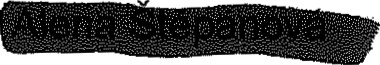 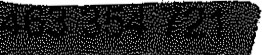 Kontaktní osoba.Kontaktní osoba.Kontaktní osoba.Kontaktní osoba.1) Specifikace zboží či služeb:Objednáváme u Vás vitamínové prostředky z FKSP pro naše zaměstnance:55 x CENTRUM SILVER s Multi-Efektem 30 tbi. á 256,-55 x CENTRUM AZ s Multi-Efektem 100 t.bi, á 500,-	55 x CELASKON 250mg 100 tbi.	á 101,-	55 x CELASKON 500mg červený pomeranč 3x10 eff.tbl.	á 139,-	55 x WALMARK SPEKTRUM ENERGY NEW 3x30 tbl.	á 396,-	55 x B-KOMPLEX FORTE ZENTIVA 100 drg.	á 152,-55 x ADITIVA MULTIVIT.+MINERAL mandar, 20eff.tbl.	á 106,55 x CEMIO vápník/ hořčík, zinek + vit. 	100+30 tbi.	á 150,-Fakturovaná cena celkem 99 000,-- Kč1) Specifikace zboží či služeb:Objednáváme u Vás vitamínové prostředky z FKSP pro naše zaměstnance:55 x CENTRUM SILVER s Multi-Efektem 30 tbi. á 256,-55 x CENTRUM AZ s Multi-Efektem 100 t.bi, á 500,-	55 x CELASKON 250mg 100 tbi.	á 101,-	55 x CELASKON 500mg červený pomeranč 3x10 eff.tbl.	á 139,-	55 x WALMARK SPEKTRUM ENERGY NEW 3x30 tbl.	á 396,-	55 x B-KOMPLEX FORTE ZENTIVA 100 drg.	á 152,-55 x ADITIVA MULTIVIT.+MINERAL mandar, 20eff.tbl.	á 106,55 x CEMIO vápník/ hořčík, zinek + vit. 	100+30 tbi.	á 150,-Fakturovaná cena celkem 99 000,-- Kč1) Specifikace zboží či služeb:Objednáváme u Vás vitamínové prostředky z FKSP pro naše zaměstnance:55 x CENTRUM SILVER s Multi-Efektem 30 tbi. á 256,-55 x CENTRUM AZ s Multi-Efektem 100 t.bi, á 500,-	55 x CELASKON 250mg 100 tbi.	á 101,-	55 x CELASKON 500mg červený pomeranč 3x10 eff.tbl.	á 139,-	55 x WALMARK SPEKTRUM ENERGY NEW 3x30 tbl.	á 396,-	55 x B-KOMPLEX FORTE ZENTIVA 100 drg.	á 152,-55 x ADITIVA MULTIVIT.+MINERAL mandar, 20eff.tbl.	á 106,55 x CEMIO vápník/ hořčík, zinek + vit. 	100+30 tbi.	á 150,-Fakturovaná cena celkem 99 000,-- Kč1) Specifikace zboží či služeb:Objednáváme u Vás vitamínové prostředky z FKSP pro naše zaměstnance:55 x CENTRUM SILVER s Multi-Efektem 30 tbi. á 256,-55 x CENTRUM AZ s Multi-Efektem 100 t.bi, á 500,-	55 x CELASKON 250mg 100 tbi.	á 101,-	55 x CELASKON 500mg červený pomeranč 3x10 eff.tbl.	á 139,-	55 x WALMARK SPEKTRUM ENERGY NEW 3x30 tbl.	á 396,-	55 x B-KOMPLEX FORTE ZENTIVA 100 drg.	á 152,-55 x ADITIVA MULTIVIT.+MINERAL mandar, 20eff.tbl.	á 106,55 x CEMIO vápník/ hořčík, zinek + vit. 	100+30 tbi.	á 150,-Fakturovaná cena celkem 99 000,-- Kč1) Specifikace zboží či služeb:Objednáváme u Vás vitamínové prostředky z FKSP pro naše zaměstnance:55 x CENTRUM SILVER s Multi-Efektem 30 tbi. á 256,-55 x CENTRUM AZ s Multi-Efektem 100 t.bi, á 500,-	55 x CELASKON 250mg 100 tbi.	á 101,-	55 x CELASKON 500mg červený pomeranč 3x10 eff.tbl.	á 139,-	55 x WALMARK SPEKTRUM ENERGY NEW 3x30 tbl.	á 396,-	55 x B-KOMPLEX FORTE ZENTIVA 100 drg.	á 152,-55 x ADITIVA MULTIVIT.+MINERAL mandar, 20eff.tbl.	á 106,55 x CEMIO vápník/ hořčík, zinek + vit. 	100+30 tbi.	á 150,-Fakturovaná cena celkem 99 000,-- Kč1) Specifikace zboží či služeb:Objednáváme u Vás vitamínové prostředky z FKSP pro naše zaměstnance:55 x CENTRUM SILVER s Multi-Efektem 30 tbi. á 256,-55 x CENTRUM AZ s Multi-Efektem 100 t.bi, á 500,-	55 x CELASKON 250mg 100 tbi.	á 101,-	55 x CELASKON 500mg červený pomeranč 3x10 eff.tbl.	á 139,-	55 x WALMARK SPEKTRUM ENERGY NEW 3x30 tbl.	á 396,-	55 x B-KOMPLEX FORTE ZENTIVA 100 drg.	á 152,-55 x ADITIVA MULTIVIT.+MINERAL mandar, 20eff.tbl.	á 106,55 x CEMIO vápník/ hořčík, zinek + vit. 	100+30 tbi.	á 150,-Fakturovaná cena celkem 99 000,-- Kč	2) Forma fakturace:	převodním příkazem	2) Forma fakturace:	převodním příkazem	2) Forma fakturace:	převodním příkazem	2) Forma fakturace:	převodním příkazem	2) Forma fakturace:	převodním příkazem	2) Forma fakturace:	převodním příkazem3) Místo a datum:V Chrudimi dne 31.10. 2016Potvrzuji plnění objednávky3) Místo a datum:V Chrudimi dne 31.10. 2016Potvrzuji plnění objednávky3) Místo a datum:V Chrudimi dne 31.10. 2016Potvrzuji plnění objednávky3) Místo a datum:V Chrudimi dne 31.10. 2016Potvrzuji plnění objednávky3) Místo a datum:V Chrudimi dne 31.10. 2016Potvrzuji plnění objednávky3) Místo a datum:V Chrudimi dne 31.10. 2016Potvrzuji plnění objednávky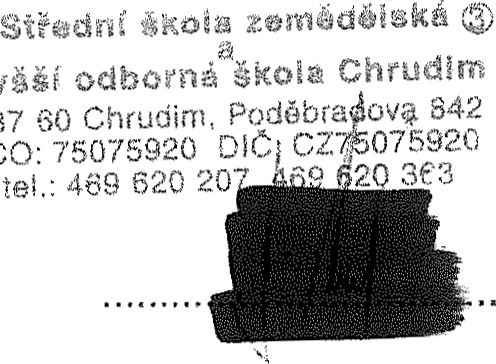 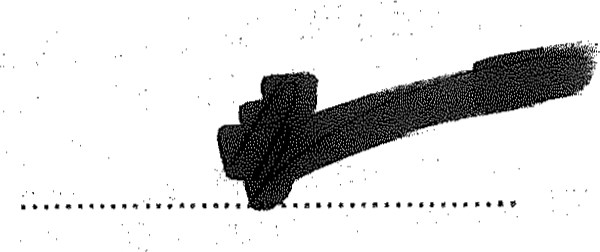 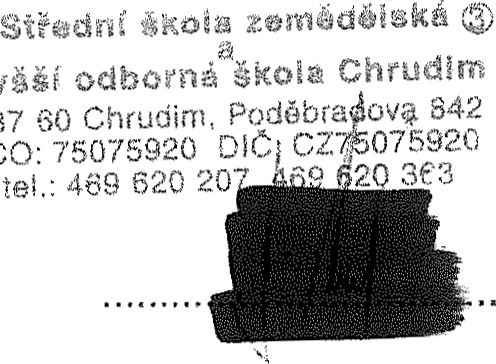 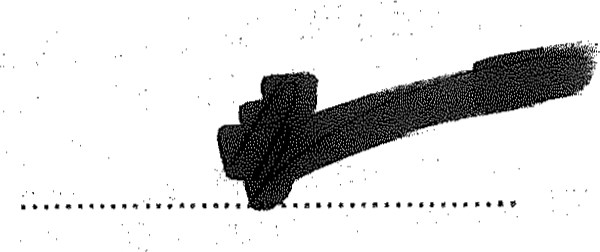 	dodavatel	odběratel	dodavatel	odběratel	dodavatel	odběratel	dodavatel	odběratel	dodavatel	odběratel	dodavatel	odběratel